SEZIONE DI : ___________________________________________Il sottoscrittoCOGNOME  …………………………………………… NOME ……………...………………….……………..NATO IL …….……… A……………………………………………PROV. DI…………….. RESIDENTE A ……………………………………………………VIA…………………………………………………….NR……………CAP………….....TELEF/FAX……………………………………PROFESSIONE……………………………………………..… SERVIZIO MILITARE O RISERVISTA  ANNO………………. ARMA…………………………………………………………………………………..GRADO………………….….…………………………*CAMPAGNE DI GUERRE/MISSIONI : ………………………………………………………………………………………………………………………………………………………………………………………………………………………………………………………………………………………………………………………………………………………………………………………………………………………*DECORAZIONI:……………………………………………………………………………………………………………………………….…………………………………………………………………………………………………………………………………………………………  CHIDE DI ESSERE ISCRITTO:ALL’ASSOCIAZIONE INTERALLEATI COMBATTENTI D’ITALIA IL PRESIDENTE DI SEZIONE DICHIARA  CHE IL RICHIEDENTE   SIG…………………………………………………….CON LA QUALIFICA DI SOCIO:____________________________________________                      BENEMERITO  ………                                                                            SIMPADIZZANTE ………DATA______________________IL PRESIDENTE DI SEZIONE                                                                      IL  RICHIEDENTE___________________________________________                                              _______________________________________________* Utilizza  foglio aggiuntivo   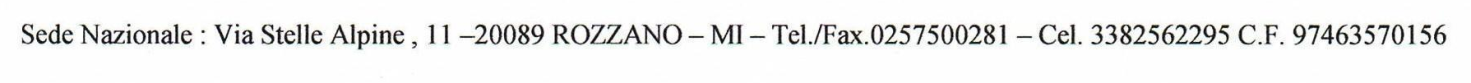 